Uludağ Üniversitesi’nde FreeBirds ProjesiUludağ Üniversitesi Ziraat Fakültesi’nde organik yumurta ve organik piliç eti üretimi başlıyor. Yedi farklı ülkenin katılımıyla (İsveç, İtalya, Danimarka, Türkiye, Hollanda, Polonya, Belçika) yürütülecek olan organik tavukçuluk projesi “Avrupa Uluslararası Organik Gıda ve Tarım Sistemleri Araştırmaları Koordinasyonu CORE ORGANIC COFUND” tarafından desteklenmiştir. Bu konsorsiyumun Türkiye yürütücülüğü Ziraat Fakültesi Zootekni Bölümü öğretim üyesi Prof. Dr. Aydın İPEK ve Araş. Gör. Arda SÖZCÜ tarafından gerçekleştirilecektir. “Optimising the use of the free range as the key to improve organic chicken production (FreeBirds)” başlıklı Avrupa Birliği projesi ülkemizde bu konuda yürütülecek ilk proje olma özelliğine sahiptir. Bu proje kapsamında Uludağ Üniversitesi Ziraat Fakültesi Hayvancılık Araştırma ve Uygulama Çiftliği’ne 100.000 Euro değerinde yatırım yapılacak ve organik tavukçuluk ile ilgili alt yapı imkanı sağlanacaktır. Projeden elde edilecek sonuçlarla organik tavuk yetiştiriciliğinde yumurtacı ve etlik tavuklar için alternatif genotiplerin performanslarının karşılaştırılması, davranışsal ve refah parametrelerinin değerlendirilmesi hedeflenmektedir. Ayrıca, organik üretimde etkili olan çevresel koşulların, besleme prensiplerinin ve otlatma alanlarının düzenlenmesiyle ilgili optimum standartların oluşturulması öngörülmektedir. Proje sonucunda elde edilecek sonuçların organik üreticilerle paylaşılarak ülkemizde bu üretim kolunun geliştirilmesi amaçlanmaktadır. Proje kapsamında elde edilecek organik yumurta ve piliç etinin satışı Ziraat Fakültesi satış birimlerinde kısa bir zaman sonra başlayacaktır.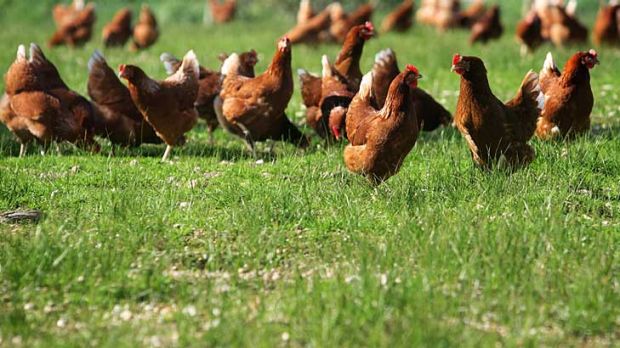 